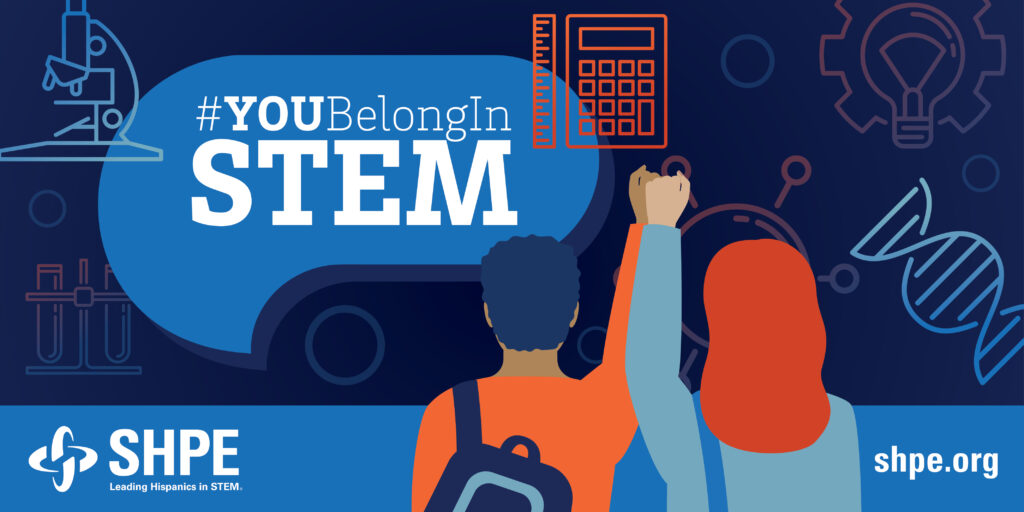 #YOUBelongInSTEM CAMPAIGNWe encourage you to use the graphics provided below in your posts. Whether it’s sharing about your own story and how SHPE gives you a space of belonging in STEM, or by echoing your support for this very important initiative. Here are some ideas:Suggested Post CopyAs a proud @SHPE member, I support the @US Dept of Education’s effort of ensuring that Hispanic students from PreK to higher education excel in rigorous and joyful STEM learning. #YOUBelongInSTEM #SHPEFamiliaAs a proud @SHPE member, I agree with the @US Dept of Education that supporting our STEM educators is critical to developing and growing a stronger and diverse STEM faculty. #YOUBelongInSTEM #HispanicRoleModelsAs a proud @SHPE member, I support the @US Dept of Education call for strategic investments towards STEM education and growing the STEM workforce.  #YOUBelongInSTEM #HispanicsInSTEMAs a proud @SHPE member, I support the @US Dept of Education’s #YOUBelongInSTEM initiative. Advancing bold actions towards breaking down long-standing barriers will promote student success in all and emerging STEM fields. #HispanicsInSTEM #SHPEFamiliaRelevant Account TagsSHPE@SHPE (LinkedIn)@SHPE (Twitter)@SHPENational (Instagram)@SHPENational (Facebook)US Dept of Education@usedgov (LinkedIn)@usedgov (Twitter)@usedgov (Instagram)@ed.gov (Facebook)